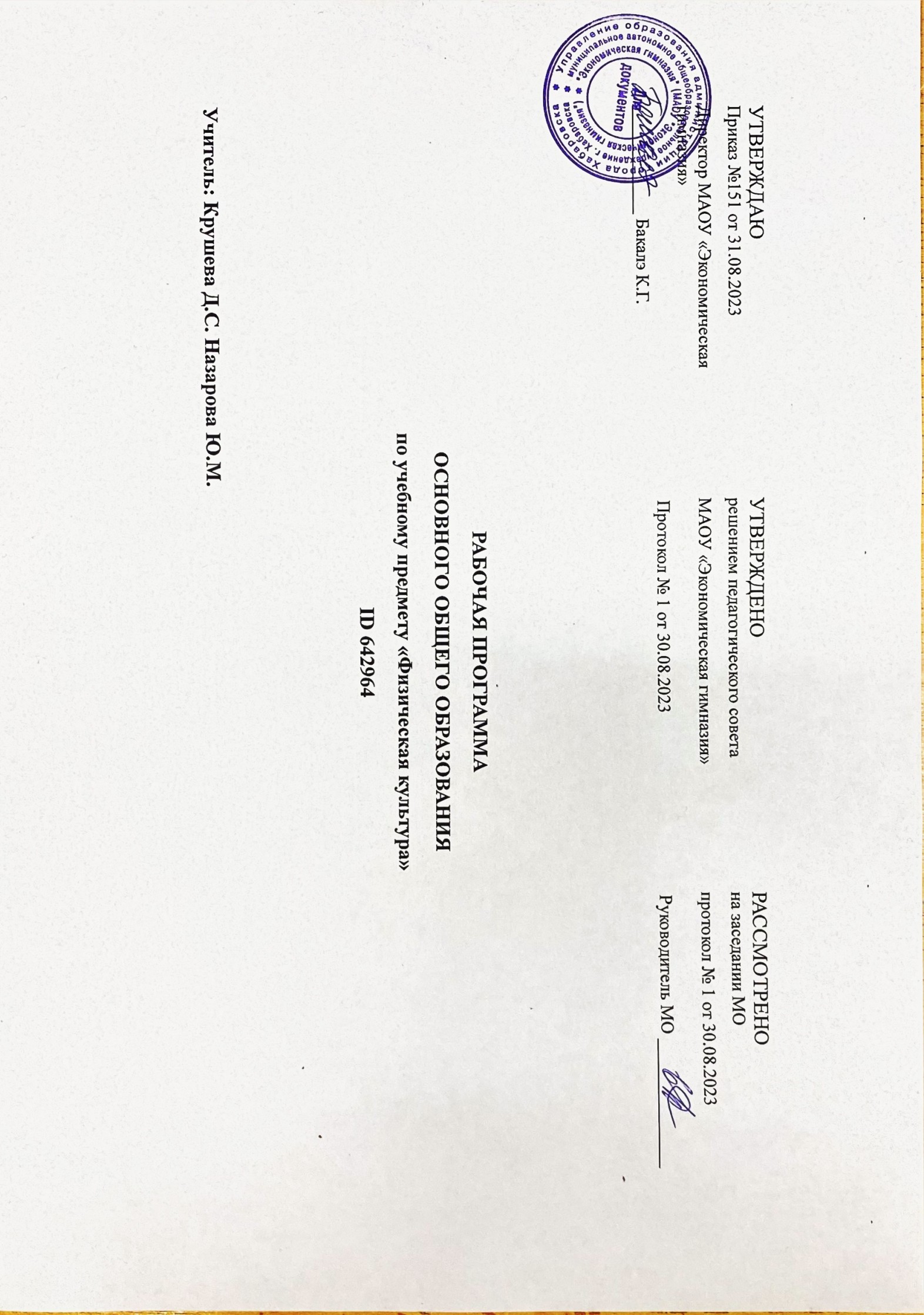 ПОЯСНИТЕЛЬНАЯ ЗАПИСКАОБЩАЯ ХАРАКТЕРИСТИКА УЧЕБНОГО ПРЕДМЕТА «ФИЗИЧЕСКАЯ КУЛЬТУРА»При создании рабочей программы учитывались потребности современного российского общества в физически крепком и дееспособном подрастающем поколении, способном активно включаться в разнообразные формы здорового образа жизни, умеющем использовать ценности физической культуры для самоопределения, саморазвития и самоактуализации. В рабочей программе нашли свои отражения объективно сложившиеся реалии современного социокультурного развития российского общества, условия деятельности образовательных организаций, возросшие требования родителей, учителей и методистов к совершенствованию содержания школьного образования, внедрению новых методик и технологий в учебно-воспитательный процесс.В своей социально-ценностной ориентации рабочая программа сохраняет исторически сложившееся предназначение дисциплины «Физическая культура» в качестве средства подготовки учащихся к предстоящей жизнедеятельности, укрепления их здоровья, повышения функциональных и 
адаптивных возможностей систем организма, развития жизненно важных физических качеств.Программа обеспечивает преемственность с Примерной рабочей программой начального среднего общего образования, предусматривает возможность активной подготовки учащихся к выполнению нормативов «Президентских состязаний» и «Всероссийского физкультурно-спортивного комплекса ГТО».ЦЕЛИ ИЗУЧЕНИЯ УЧЕБНОГО ПРЕДМЕТА «ФИЗИЧЕСКАЯ КУЛЬТУРА»Общей целью школьного образования по физической культуре является формирование 
разносторонне физически развитой личности, способной активно использовать ценности физической культуры для укрепления и длительного сохранения собственного здоровья, оптимизации трудовой деятельности и организации активного отдыха. В рабочей программе для 5 класса данная цель конкретизируется и связывается с формированием устойчивых мотивов и потребностей школьников в бережном отношении к своему здоровью, целостном развитии физических, психических и 
нравственных качеств, творческом использовании ценностей физической культуры в организации здорового образа жизни, регулярных занятиях двигательной деятельностью и спортом.Развивающая направленность рабочей программы определяется вектором развития физических качеств и функциональных возможностей организма занимающихся, являющихся основой 
укрепления их здоровья, повышения надёжности и активности адаптивных процессов. Существенным достижением данной ориентации является приобретение школьниками знаний и умений в 
организации самостоятельных форм занятий оздоровительной, спортивной и прикладно-
ориентированной физической культурой, возможностью познания своих физических спосбностей и их целенаправленного развития.Воспитывающее значение рабочей программы заключается в содействии активной социализации школьников на основе осмысления и понимания роли и значения мирового и российского олимпийского движения, приобщения к их культурным ценностям, истории и современному развитию. В число практических результатов данного направления входит фор​мирование положительных навыков и умений в общении и взаимодействии со сверстниками и учителями физической культуры, организации совместной учебной и консультативной деятельности.Центральной идеей конструирования учебного содержания и планируемых результатов образования в основной школе является воспитание целостной личности учащихся, обеспечение единства в развитии их физической, психической и социальной природы. Реализация этой идеи становится возможной на основе содержания учебной дисциплины «Физическая культура», котороепредставляется двигательной деятельностью с её базовыми компонентами: информационным (знания о физической культуре), операциональным (способы самостоятельной деятельности) и мотивационно-процессуальным (физическое совершенствование).В целях усиления мотивационной составляющей учебного предмета, придания ей личностно значимого смысла, содержание рабочей программы представляется системой модулей, которые входят структурными компонентами в раздел «Физическое совершенствование».Инвариантные модули включают в себя содержание базовых видов спорта: гимнастика, лёгкая атлетика, зимние виды спорта (на примере лыжной подготовки), спортивные игры, плавание. Данные модули в своём предметном содержании ориентируются на всестороннюю физическую 
подготовленность учащихся, освоение ими технических действий и физических упражнений, содействующих обогащению двигательного опыта.Вариативные модули объединены в рабочей программе модулем «Спорт», содержание которого разрабатывается образовательной организацией на основе Примерных модульных программ по физической культуре для общеобразовательных организаций, рекомендуемых Министерством просвещения Российской Федерации. Основной содержательной направленностью вариативных модулей является подготовка учащихся к выполнению нормативных требований Всероссийского физкультурно-спортивного комплекса ГТО, активное вовлечение их в соревновательную деятельность.Исходя из интересов учащихся, традиций конкретного региона или образовательной организации, модуль «Спорт» может разрабатываться учителями физической культуры на основе содержания базовой физической подготовки, национальных видов спорта, современных оздоровительных систем. В настоящей рабочей программе в помощь учителям физической культуры в рамках данного модуля, представлено примерное содержание «Базовой физической подготовки».В программе предусмотрен раздел «Универсальные учебные действия», в котором раскрывается вклад предмета в формирование познавательных, коммуникативных и регулятивных действий, соответствующих возможностям и особенностям школьников данного возраста. Личностные достижения непосредственно связаны с конкретным содержанием учебного предмета и представлены по мере его раскрытия.Содержание рабочей программы, раскрытие личностных и метапредметных результатов обеспечивает преемственность и перспективность в освоении областей знаний, которые отражают ведущие идеи учебных предметов основной школы и подчёркивают её значение для формирования готовности учащихся к дальнейшему образованию в системе среднего полного или среднего профессионального образования.МЕСТО УЧЕБНОГО ПРЕДМЕТА «ФИЗИЧЕСКАЯ КУЛЬТУРА» В УЧЕБНОМ ПЛАНЕВ 5 классе на изучение предмета отводится 2 часа в неделю, суммарно 102 часа. СОДЕРЖАНИЕ УЧЕБНОГО ПРЕДМЕТА Знания о физической культуре. Физическая культура в основной школе: задачи, содержание и формы организации занятий. Система дополнительного обучения физической культуре; организация спортивной работы в общеобразовательной школе.Физическая культура и здоровый образ жизни: характеристика основных форм занятий физической культурой, их связь с укреплением здоровья, организацией отдыха и досуга.Исторические сведения об Олимпийских играх Древней Греции, характеристика их содержания и правил спортивной борьбы. Расцвет и завершение истории Олимпийских игр древности.	Способы самостоятельной деятельности. Режим дня и его значение для учащихся школы, связь с умственной работоспособностью. Составление индивидуального режима дня; определение основных индивидуальных видов деятельности, их временных диапазонов и последовательности в выполнении 	Физическое развитие человека, его показатели и способы измерения. Осанка как показатель физического развития, правила предупреждения её нарушений в условиях учебной и бытовой деятельности. Способы измерения и оценивания осанки. Составление комплексов физических упражнений с коррекционной направленностью и правил их самостоятельного проведения.	Проведение самостоятельных занятий физическими упражнениями на открытых площадках и в домашних условиях; подготовка мест занятий, выбор одежды и обуви; предупреждение травматизма. 	Оценивание состояния организма в покое и после физической нагрузки в процессе самостоятельных занятий физической культуры и спортом.Составление дневника физической культуры.Физическое совершенствование. Физкультурно-оздоровительная деятельность. Роль и значение физкультурно-оздоровительной деятельности в здоровом образе жизни современного человека. Упражнения утренней зарядки и физкультминуток, дыхательной и зрительной гимнастики в процессе учебных занятий; закаливающие процедуры после занятий утренней зарядкой.Упражнения на развитие гибкости и подвижности суставов; развитие координации; формирование телосложения с использованием внешних отягощений.	Спортивно-оздоровительная деятельность. Роль и значение спортивно-оздоровительной деятельности в здоровом образе жизни современного человека.Модуль «Гимнастика». Кувырки вперёд и назад в группировке; кувырки вперёд ноги «скрестно»; кувырки назад из стойки на лопатках (мальчики). Опорные прыжки через гимнастического козла ноги врозь (мальчики); опорные прыжки на гимнастического козла с последующим спрыгиванием (девочки).Упражнения на низком гимнастическом бревне: передвижение ходьбой с поворотами кругом и на 90°, лёгкие подпрыгивания; подпрыгивания толчком двумя ногами; передвижение приставным шагом (девочки). Упражнения на гимнастической лестнице: перелезание приставным шагом правым и левым боком; лазанье разноимённым способом по диагонали и одно​имённым способом вверх. Расхождение на гимнастической скамейке правым и левым боком способом «удерживая за плечи».Модуль «Лёгкая атлетика». Бег на длинные дистанции с равномерной скоростью передвижения с высокого старта; бег на короткие дистанции с максимальной скоростью передвижения. Прыжки в длину с разбега способом «согнув ноги»; прыжки в высоту с прямого разбега.	Метание малого мяча с места в вертикальную неподвижную мишень; метание малого мяча на дальность с трёх шагов разбега.Модуль «Зимние виды спорта». Передвижение на лыжах попеременным двухшажным ходом; повороты на лыжах переступанием на месте и в движении по учебной дистанции; подъём по пологому склону способом «лесенка» и спуск в основной стойке; преодоление небольших бугров и впадин при спуске с пологого склона.Модуль «Спортивные игры».Баскетбол. Передача мяча двумя руками от груди, на месте и в движении; ведение мяча на месте и в движении «по прямой», «по кругу» и «змейкой»; бросок мяча в корзину двумя руками от груди с места; ранее разученные технические действия с мячом.	Волейбол. Прямая нижняя подача мяча; приём и передача мяча двумя руками снизу и сверху на месте и в движении; ранее разученные технические действия с мячом.Футбол. Удар по неподвижному мячу внутренней стороной стопы с небольшого разбега; остановка катящегося мяча способом «наступания»; ведение мяча «по прямой», «по кругу» и «змейкой»; обводка мячом ориентиров (конусов).	Совершенствование техники ранее разученных гимнастических и акробатических упражнений, упражнений лёгкой атлетики и зимних видов спорта, технических действий спортивных игр.Модуль «Спорт». Физическая подготовка к выполнению нормативов комплекса ГТО с 
использованием средств базовой физической подготовки, видов спорта и оздоровительных систем физической культуры, национальных видов спорта, культурно-этнических игр.ПЛАНИРУЕМЫЕ ОБРАЗОВАТЕЛЬНЫЕ РЕЗУЛЬТАТЫЛИЧНОСТНЫЕ РЕЗУЛЬТАТЫ	Готовность проявлять интерес к истории и развитию физической культуры и спорта в Российской Федерации, гордиться победами выдающихся отечественных спортсменов-олимпийцев; 
	готовность отстаивать символы Российской Федерации во время спортивных соревнований, уважать традиции и принципы современных Олимпийских игр и олимпийского движения; 
	готовность ориентироваться на моральные ценности и нормы межличностного взаимодействия при организации, планировании и проведении совместных занятий физической культурой и спортом, оздоровительных мероприятий в условиях активного отдыха и досуга; 
	готовность оценивать своё поведение и поступки во время проведения совместных занятий физической культурой, участия в спортивных мероприятиях и соревнованиях; 
	готовность оказывать первую медицинскую помощь при травмах и ушибах, соблюдать правила техники безопасности во время совместных занятий физической культурой и спортом; 
	стремление к физическому совершенствованию, формированию культуры движения и 
телосложения, самовыражению в избранном виде спорта; 
	готовность организовывать и проводить занятия физической культурой и спортом на основе научных представлений о закономерностях физического развития и физической подготовленности с учётом самостоятельных наблюдений за изменением их показателей; 
	осознание здоровья как базовой ценности человека, признание объективной необходимости в его укреплении и длительном сохранении посредством занятий физической культурой и спортом; 	осознание необходимости ведения здорового образа жизни как средства профилактики пагубного влияния вредных привычек на физическое, психическое и социальное здоровье человека; 
	способность адаптироваться к стрессовым ситуациям, осуществлять профилактические мероприятия по регулированию эмоциональных напряжений, активному восстановлению организма после значительных умственных и физичес​ких нагрузок; 
	готовность соблюдать правила безопасности во время занятий физической культурой и спортом, проводить гигиенические и профилактические мероприятия по организации мест занятий, выбору спортивного инвентаря и оборудования, спортивной одежды; 
	готовность соблюдать правила и требования к организации бивуака во время туристских походов, противостоять действиям и поступкам, приносящим вред окружающей среде; 
	освоение опыта взаимодействия со сверстниками, форм общения и поведения при выполнении учебных заданий на уроках физической культуры, игровой и соревновательной деятельности; 	повышение компетентности в организации самостоятельных занятий физической культурой, планировании их содержания и направленности в зависимости от индивидуальных интересов и потребностей; 
	формирование представлений об основных понятиях и терминах физического воспитания и спортивной тренировки, умений руководствоваться ими в познавательной и практической 
деятельности, общении со сверстниками, публичных выступлениях и дискуссиях.МЕТАПРЕДМЕТНЫЕ РЕЗУЛЬТАТЫ	Универсальные познавательные действия: 
	проводить сравнение соревновательных упражнений Олимпийских игр древности и современных Олимпийских игр, выявлять их общность и различия; 
	осмысливать Олимпийскую хартию как основополагающий документ современного олимпийского движения, приводить примеры её гуманистической направленности;                                                  		анализировать влияние занятий физической культурой и спортом на воспитание положительных качеств личности, устанавливать возможность профилактики вредных привычек; 
	характеризовать туристские походы как форму активного отдыха, выявлять их целевое предназначение в сохранении и укреплении здоровья; руководствоваться требованиями техники безопасности во время передвижения по маршруту и организации бивуака; 
	устанавливать причинно-следственную связь между планированием режима дня и изменениями показателей работоспособности; 
	устанавливать связь негативного влияния нарушения осанки на состояние здоровья и выявлять причины нарушений, измерять индивидуальную форму и составлять комплексы упражнений по профилактике и коррекции выявляемых нарушений; 
	устанавливать причинно-следственную связь между уровнем развития физических качеств, состоянием здоровья и функциональными возможностями основных систем организма; 
	устанавливать причинно-следственную связь между качеством владения техникой физического упражнения и возможностью возникновения травм и ушибов во время самостоятельных занятий физической культурой и спортом; 
	устанавливать причинно-следственную связь между подготовкой мест занятий на открытых площадках и правилами предупреждения травматизма.	Универсальные коммуникативные действия: 
	выбирать, анализировать и систематизировать информацию из разных источников об образцах техники выполнения разучиваемых упражнений, правилах планирования самостоятельных занятий физической и технической подготовкой; 
	вести наблюдения за развитием физических качеств, сравнивать их показатели с данными возрастно-половых стандартов, составлять планы занятий на основе определённых правил и регулировать нагрузку по частоте пульса и внешним признакам утомления; 
	описывать и анализировать технику разучиваемого упражнения, выделять фазы и элементы движений, подбирать подготовительные упражнения и планировать последовательность решения задач обучения; оценивать эффективность обучения посредством сравнения с эталонным образцом; 	наблюдать, анализировать и контролировать технику выполнения физических упражнений другими учащимися, сравнивать её с эталонным образцом, выявлять ошибки и предлагать способы их устранения; 
	изучать и коллективно обсуждать технику «иллюстративного образца» разучиваемого упражнения, рассматривать и моделировать появление ошибок, анализировать возможные причины их появления, выяснять способы их устранения.Универсальные учебные регулятивные действия:    составлять и выполнять индивидуальные комплексы физических упражнений с разной 
функциональной направленностью, выявлять особенности их воздействия на состояние организма, развитие его резервных возможностей с помощью процедур контроля и функциональных проб;   составлять и выполнять акробатические и гимнастические комплексы упражнений, самостоятельно разучивать сложно-координированные упражнения на спортивных снарядах; 
активно взаимодействовать в условиях учебной и игровой деятельности, ориентироваться на указания учителя и правила игры при возникновении  конфликтных и нестандартных ситуаций, признавать своё право и право других на ошибку, право на её совместное исправление; 
	разучивать и выполнять технические действия в игровых видах спорта, активно взаимодействуют при совместных тактических действиях в защите и нападении, терпимо относится к ошибкам игроков своей команды и команды соперников; 
	организовывать оказание первой помощи при травмах и ушибах во время самостоятельных занятий    физической культурой и спортом, применять способы и приёмы помощи в зависимости от характера и признаков полученной травмы.ПРЕДМЕТНЫЕ РЕЗУЛЬТАТЫ	К концу обучения в 5 классе обучающийся научится: 
	Выполнять требования безопасности на уроках физической культуры, на самостоятельных занятиях физическими упражнениями в условиях активного отдыха и досуга; 
	проводить измерение индивидуальной осанки и сравнивать её показатели со стандартами, составлять комплексы упражнений по коррекции и профилактике её нарушения, планировать их выполнение в режиме дня; 
	Составлять дневник физической культуры и вести в нём наблюдение за показателями физического развития и физической подготовленности, планировать содержание и регулярность проведения самостоятельных занятий; 
	Осуществлять профилактику утомления во время учебной деятельности, выполнять комплексы упражнений физкультминуток, дыхательной и зрительной гимнастики; 
	Выполнять комплексы упражнений оздоровительной физической культуры на развитие гибкости, координации и формирование телосложения; 
	выполнять опорный прыжок с разбега способом «ноги врозь» (мальчики) и способом
«напрыгивания с последующим спрыгиванием» (девочки); 
	выполнять упражнения в висах и упорах на низкой гимнастической перекладине (мальчики); в передвижениях по гимнастическому бревну ходьбой и приставным шагом с поворотами, 
подпрыгиванием на двух ногах на месте и с продвижением (девочки); 
	передвигаться по гимнастической стенке приставным шагом, лазать разноимённым способом вверх и по диагонали; 
	выполнять бег с равномерной скоростью с высокого старта по учебной дистанции; 
	демонстрировать технику прыжка в длину с разбега способом «согнув ноги»; 
	передвигаться на лыжах попеременным двухшажным ходом (для бесснежных районов — имитация передвижения); 
	демонстрировать технические действия в спортивных играх: 
	баскетбол (ведение мяча с равномерной скоростью в разных направлениях; приём и передача мяча двумя руками от груди с места и в движении); 
	волейбол (приём и передача мяча двумя руками снизу и сверху с места и в движении, прямая нижняя подача); 
	футбол (ведение мяча с равномерной скоростью в разных направлениях, приём и передача мяча, удар по неподвижному мячу с небольшого разбега); 
	тренироваться в упражнениях общефизической и специальной физической подготовки с учётом индивидуальных и возрастно-половых особенностей.ТЕМАТИЧЕСКОЕ ПЛАНИРОВАНИЕ ПОУРОЧНОЕ ПЛАНИРОВАНИЕУЧЕБНО-МЕТОДИЧЕСКОЕ ОБЕСПЕЧЕНИЕ ОБРАЗОВАТЕЛЬНОГО ПРОЦЕССА ОБЯЗАТЕЛЬНЫЕ УЧЕБНЫЕ МАТЕРИАЛЫ ДЛЯ УЧЕНИКАФизическая культура, 5 класс/Матвеев А.П., Акционерное общество «Издательство «Просвещение»; Введите свой вариант:МЕТОДИЧЕСКИЕ МАТЕРИАЛЫ ДЛЯ УЧИТЕЛЯПечатные пособия 
1. Таблицы по стандартам физического развития и физической подготовленности, и ВФСК ГТО. 2. Учебно – методические фильмы по методике обучения двигательным действиям.Список литературы 
Программно-нормативные документы 
1. Федеральный государственный образовательный стандарт основного общего образования /М-во образования и науки России. Федерации – М.: Просвещение, 2011.2. Примерная основная образовательная программа образовательного учреждения. Основная школа. -М.: Просвещение, 2011.3. Лях В.И. Физическая культура. Рабочие программы. Предметная линия учебников Виленского М.Я., Ляха В.И. 5-9 классы. Пособие для учителей общеобразовательных учреждений. - М: Просвещение , 2013.Учебники и справочные издания 
1. Виленский М.А., Туревский И.М., Торочкова Т.Ю., Соколкина В.А., Баландин Г.А., .Назарова Н.Н., Казакова Т.Н., Алёшина Н.С., Гребенщикова З.В., Крайнов А.Н.. Физическая культура 5 – 6 – 7 классы. Учебник для общеобразовательных учреждений / под редакцией М.Я. Виленского. - М.: Просвещение, 2012.2. Коваленко М.И., Пекшева А.Г. Справочник учителя 1-11 классов. - Ростов н/Д: Феникс, 2004.3. Лях В. И. Физическая культура: 8–9 кл.: учеб. для общеобразоват. учреждений / В. И. Лях, А. А. Зданевич; под общ. ред. В. И. Ляха. — М.: Просвещение, 2009.4. Матвеев Л.П. Теория и методика физической культуры: . – М.: Физкультура и спорт, 2014. 5. Настольная книга учителя физической культуры: Справ. – метод. пособие / Сост. Б.И. Мишин. – М.:«Издательство АСТ; ООО «Издательство Астрель», 2003.Методические пособия 
5. Бершадский М. Е. Дидактические и психологические основания образовательной технологии / М. Е. Бершадский, В. В. Гузеев. — М.: Центр «Педагогический поиск», 2003.6. Виленский М.А., Чичикин В.Т., Торочкова Т.Ю. Физическая культура. 5-6-7 классы. Методические рекомендации. - М.: Просвещение, 2012. 7. Залетаев И. П. Анализ проведения и планирования уроков физической культуры / И. П. Залетаев, В. А. Муравьёв. — М.: Физкультура и спорт, 2005.8. Киселёв П. А. Меры безопасности на уроках физической культуры / П. А. Киселёв. — Волгоград: Экстремум, 2004.9. Кулагина И. Ю. Возрастная психология: учеб. пособие / И. Ю. Кулагина, В. Н. Колюцкий. — М.: Сфера, 2001. 10. Маркова А. К. Мотивация учения и её воспитание у школьников / А. К. Маркова, А. Б. Орлов, Л. М. Фридман. — М.: Педагогика, 1983.11. Мейксон Г. Б. Оценка техники движений на уроках физической культуры / Г. Б. Мейксон, Г. П. Богданов. — М.: Просвещение, 1975.12. Морева Н. А. Технологии профессионального образования / Н. А. Морева. — М.: Академия, 2005.13. Смирнова Л. А. Общеразвивающие упражнения для младших школьников / Л. А. Смирнова. —М.: Владос, 2002.14. Тер-Ованесян А. А. Педагогические основы физического воспитания / А. А. Тер-Ованесян. — М.: Физкультура и спорт, 1978.15. Холодов Ж.К., Кузнецов В.С. Теория и методика физического воспитания и спорта: Учеб. пособие для студентов высших учеб заведений. – 2-е изд., испр. и доп. – М.: Издательский дом «Академия», 2001.16. Чичикин В. Т. Конспект урока по физической культуре / В. Т. Чичикин. — Горький: ГГПИ, 1983.17. Чичикин В. Т. Методика разработки учебных задач / В. Т. Чичикин. — Горький: ГГПИ, 1984.18. Чичикин В. Т. Социальная регуляция профессиональной готовности преподавателя физической культуры / В. Т. Чичикин. — Н. Новгород: Китеж, 1998.19. Чичикин В. Т. Контроль эффективности физического воспитания учащихся в образовательных учреждениях / В.Т. Чичикин. — Н. Новгород: НГЦ, 2001.20. Чичикин В. Т. Проектирование учебного процесса по физической культуре в 
общеобразовательном учреждении / В.Т. Чичикин, П.В. Игнатьев. — Н. Новгород: НГЦ, 2005. 21. Чичикин В. Т. Регуляция физкультурно-оздоровительной деятельности в образовательном учреждении / В.Т. Чичикин, П.В. Игнатьев, Е.Е. Конюхов. — Н. Новгород: НГЦ, 2007. ЦИФРОВЫЕ ОБРАЗОВАТЕЛЬНЫЕ РЕСУРСЫ И РЕСУРСЫ СЕТИ ИНТЕРНЕТhttp://www.fizkulturavshkole.ru/ 
http://fizkultura-na5.ru/МАТЕРИАЛЬНО-ТЕХНИЧЕСКОЕ ОБЕСПЕЧЕНИЕ ОБРАЗОВАТЕЛЬНОГО ПРОЦЕССАУЧЕБНОЕ ОБОРУДОВАНИЕМатериально – техническое обеспечение учебного процесса:№
п/п Материально – техническое обеспечение Кол-во 
1 Мячи для метания 3 
2 Гранаты учебные (500, 700 гр.) 3 
3 Ядро 1 
4 Гиря (16 кг) 1 
5 Скамейки гимнастическая 1 
6 Набор гимнастических матов 1 
7 Гимнастический козел 1 
8 Гимнастический конь 1 
9 Канат для перетягивания 1 
10 Скакалки 10 
11 Мостик гимнастический подкидной 1 
12 Щит баскетбольный игровой 2 
13 Кольца баскетбольные 2 
14 Волейбольные стойки 2 
15 Волейбольная сетка 2 
16 Мячи волейбольные 2 
17 Ворота для минифутбола 2 
18 Мячи футбольные 2 
19 Теннисные столы 2 
20 Ракетки для настольного тенниса 6 
21 Лыжи беговые 8 пар 
22 Крепления жесткие 8 пар 
23 Палки лыжные 
8 пар 
24 Штанга тренировочная 1 
25 Секундомер электронный 1 
26 Рулетки 2 
27 Игровое поле для футбола (мини-футбола) 1 
28 Игровое поле для баскетбола (стритбола) 1 
29 Игровое поле для волейбола 1ОБОРУДОВАНИЕ ДЛЯ ПРОВЕДЕНИЯ ЛАБОРАТОРНЫХ, ПРАКТИЧЕСКИХ РАБОТ, ДЕМОНСТРАЦИЙ1.Видеофильм
2. Компьютер.3. Цифровой проектор 
4. Экран настенный№
п/пНаименование разделов и тем программыКоличествочасовКоличествочасовКоличествочасовДата
изученияВидыдеятельностиВиды, 
формы
контроляЭлектронные (цифровые) образовательныересурсы№
п/пНаименование разделов и тем программывсегоконтрольныеработыпрактическиеработыДата
изученияВидыдеятельностиВиды, 
формы
контроляЭлектронные (цифровые) образовательныересурсыРаздел 1. ЗНАНИЯ О ФИЗИЧЕСКОЙ КУЛЬТУРЕРаздел 1. ЗНАНИЯ О ФИЗИЧЕСКОЙ КУЛЬТУРЕРаздел 1. ЗНАНИЯ О ФИЗИЧЕСКОЙ КУЛЬТУРЕРаздел 1. ЗНАНИЯ О ФИЗИЧЕСКОЙ КУЛЬТУРЕРаздел 1. ЗНАНИЯ О ФИЗИЧЕСКОЙ КУЛЬТУРЕРаздел 1. ЗНАНИЯ О ФИЗИЧЕСКОЙ КУЛЬТУРЕРаздел 1. ЗНАНИЯ О ФИЗИЧЕСКОЙ КУЛЬТУРЕРаздел 1. ЗНАНИЯ О ФИЗИЧЕСКОЙ КУЛЬТУРЕРаздел 1. ЗНАНИЯ О ФИЗИЧЕСКОЙ КУЛЬТУРЕ1.1.Знакомство с программным материалом и требованиями к его освоению101обсуждают задачи и содержание занятий физической культурой на предстоящий учебный год;;Устный
опрос; 
Объяснение.;http://www.fizkulturavshkole.ru/http://fizkultura-na5.ru/1.2.Знакомство с системой дополнительного обучения физической культуре и организацией спортивной работы в школе101интересуются работой спортивных секций и их расписанием;;Объяснение;http://www.fizkulturavshkole.ru/ http://fizkultura-na5.ru/1.3.Знакомство с понятием «здоровый образ жизни» и 
значением здорового образа жизни в жизнедеятельности современного человека101приводят примеры содержательного наполнения форм занятий физкультурно-оздоровительной и спортивно-оздоровительной направленности;; 
Знакомство с понятием «здоровый образ жизни» и значением здорового образа жизни в 
жизнедеятельности современного человека;Объяснение.;http://www.fizkulturavshkole.ru/ http://fizkultura-na5.ru/1.4.Знакомство с историей древних Олимпийских игр101характеризуют Олимпийские игры как яркое 
культурное событие Древнего мира; излагают версию их появления и причины завершения;;Беседа.;http://www.fizkulturavshkole.ru/ http://fizkultura-na5.ru/ИтогопоразделуИтогопоразделу4Раздел 2. СПОСОБЫ САМОСТОЯТЕЛЬНОЙ ДЕЯТЕЛЬНОСТИРаздел 2. СПОСОБЫ САМОСТОЯТЕЛЬНОЙ ДЕЯТЕЛЬНОСТИРаздел 2. СПОСОБЫ САМОСТОЯТЕЛЬНОЙ ДЕЯТЕЛЬНОСТИРаздел 2. СПОСОБЫ САМОСТОЯТЕЛЬНОЙ ДЕЯТЕЛЬНОСТИРаздел 2. СПОСОБЫ САМОСТОЯТЕЛЬНОЙ ДЕЯТЕЛЬНОСТИРаздел 2. СПОСОБЫ САМОСТОЯТЕЛЬНОЙ ДЕЯТЕЛЬНОСТИРаздел 2. СПОСОБЫ САМОСТОЯТЕЛЬНОЙ ДЕЯТЕЛЬНОСТИРаздел 2. СПОСОБЫ САМОСТОЯТЕЛЬНОЙ ДЕЯТЕЛЬНОСТИРаздел 2. СПОСОБЫ САМОСТОЯТЕЛЬНОЙ ДЕЯТЕЛЬНОСТИ2.1.Режим дня и его значение для современного школьника101составляют индивидуальный режим дня и оформляют его в виде таблицы.;Беседа;http://www.fizkulturavshkole.ru/ http://fizkultura-na5.ru/2.2.Самостоятельное составление индивидуального режима дня101составляют индивидуальный режим дня и оформляют его в виде таблицы.;Практическаяработа; 
http://www.fizkulturavshkole.ru/ http://fizkultura-na5.ru/2.3.Физическое развитие человека и факторы, влияющие на его показатели101знакомятся с понятием «физическое развитие» в 
значении «процесс взросления организма под влиянием наследственных программ»;;Практическаяработа; 
http://www.fizkulturavshkole.ru/http://fizkultura-na5.ru/2.4.Осанка как показатель физического развития и здоровья школьника101знакомятся с понятиями «правильная осанка» и
«неправильная осанка», видами осанки и возможными причинами нарушения;;Практическаяработа; 
http://www.fizkulturavshkole.ru/http://fizkultura-na5.ru/2.5.Измерение индивидуальных показателей физического развития101выявляют соответствие текущих индивидуальных показателей стандартным показателям с помощью стандартных таблиц;;Практическаяработа; 
http://www.fizkulturavshkole.ru/ http://fizkultura-na5.ru/2.6.Упражнения для профилактики нарушения осанки101устанавливают причинно-следственную связь между нарушением осанки и состоянием здоровья 
(защемление нервов, смещение внутренних органов, нарушение кровообращения).;Практическаяработа; 
Практическоезанятие;;http://www.fizkulturavshkole.ru/ http://fizkultura-na5.ru/2.7.Организация и проведение самостоятельных занятий101рассматривают возможные виды самостоятельных занятий на открытых площадках и в домашних условиях, приводят примеры их целевого 
предназначения (оздоровительные мероприятия в режиме дня, спортивные игры и развлечения с использованием физических упражнений и др.);;Практическаяработа; 
Практическоезанятие;;http://www.fizkulturavshkole.ru/ http://fizkultura-na5.ru/2.8.Процедура определения состояния организма с помощью одномоментной функциональной пробы101разучивают способ проведения одномоментной пробы в состоянии относительного покоя, определяют 
состояние организма по определённой формуле;;Практическаяработа; 
Практическоезанятие;;http://www.fizkulturavshkole.ru/ http://fizkultura-na5.ru/2.9.Исследование влияния оздоровительных форм занятий физической культурой на работу сердца101проводят анализ нагрузок самостоятельных занятий и делают вывод о различии их воздействий на организм.;Практическаяработа; 
Практическоезанятие;;http://www.fizkulturavshkole.ru/ http://fizkultura-na5.ru/2.10Ведениедневникафизическойкультуры101составляютдневникфизическойкультуры;Тестирование;http://www.fizkulturavshkole.ru/ http://fizkultura-na5.ru/ИтогопоразделуИтогопоразделу10Раздел 3. ФИЗИЧЕСКОЕ СОВЕРШЕНСТВОВАНИЕРаздел 3. ФИЗИЧЕСКОЕ СОВЕРШЕНСТВОВАНИЕРаздел 3. ФИЗИЧЕСКОЕ СОВЕРШЕНСТВОВАНИЕРаздел 3. ФИЗИЧЕСКОЕ СОВЕРШЕНСТВОВАНИЕРаздел 3. ФИЗИЧЕСКОЕ СОВЕРШЕНСТВОВАНИЕРаздел 3. ФИЗИЧЕСКОЕ СОВЕРШЕНСТВОВАНИЕРаздел 3. ФИЗИЧЕСКОЕ СОВЕРШЕНСТВОВАНИЕРаздел 3. ФИЗИЧЕСКОЕ СОВЕРШЕНСТВОВАНИЕРаздел 3. ФИЗИЧЕСКОЕ СОВЕРШЕНСТВОВАНИЕ3.1.Знакомство с понятием «физкультурно-оздоровительная деятельность101знакомятся с понятием «физкультурно-оздоровительная деятельность», ролью и значением физкультурно-
оздоровительной деятельности в здоровом образе 
жизни современного человека.;Практическаяработа; 
Практическоезанятие;http://www.fizkulturavshkole.ru/ http://fizkultura-na5.ru/3.2.Упражненияутреннейзарядки101отбирают и составляют комплексы упражнений 
утренней зарядки и физкультминуток для занятий в домашних условиях без предметов, с гимнастической палкой и гантелями, с использованием стула;;Практическаяработа; 
Практическоезанятие;;http://www.fizkulturavshkole.ru/ http://fizkultura-na5.ru/3.3.Упражнения дыхательной и зрительной гимнастики101разучивают упражнения дыхательной и зрительной гимнастики для профилактики утомления во время учебных занятий.;Практическаяработа; 
Практическоезанятие;;http://www.fizkulturavshkole.ru/ http://fizkultura-na5.ru/3.4.Водные процедуры после утренней зарядки101закрепляют и совершенствуют навыки проведения закаливающей процедуры способом обливания;;Практическаяработа; 
Практическоезанятие;;http://www.fizkulturavshkole.ru/ http://fizkultura-na5.ru/3.5.Упражнениянаразвитиегибкости101разучивают упражнения на подвижность суставов, выполняют их из разных исходных положений, с одноимёнными и разно​имёнными движениями рук и ног, вращением туловища с большой амплитудой.;Практическаяработа; 
Практическоезанятие;;http://www.fizkulturavshkole.ru/ http://fizkultura-na5.ru/3.6.Упражнениянаразвитиекоординации101записывают в дневник физической культуры комплекс упражнений для занятий на развитие координации и разучивают его;;Практическаяработа; 
Практическоезанятие;;http://www.fizkulturavshkole.ru/ http://fizkultura-na5.ru/3.7.Упражнениянаформированиетелосложения101разучивают упражнения в равновесии, точности 
движений, жонглировании малым (теннисным) мячом;;Практическаяработа; 
Практическоезанятие;;http://www.fizkulturavshkole.ru/ http://fizkultura-na5.ru/3.8.Модуль «Гимнастика». Знакомство с понятием«спортивно-оздоровительная деятельность101знакомятся с понятием «спортивно-оздоровительная деятельность», ролью и значением спортивно-
оздоровительной деятельности в здоровом образе жизни современного человека.;Беседа;http://www.fizkulturavshkole.ru/ http://fizkultura-na5.ru/3.9.Модуль «Гимнастика». Кувырок вперёд в группировке101рассматривают, обсуждают и анализируют 
иллюстративный образец техники выполнения кувырка вперёд в группировке;;Практическаяработа; 
Практическоезанятие;;http://www.fizkulturavshkole.ru/ http://fizkultura-na5.ru/3.10.Модуль «Гимнастика». Кувырок назад в группировке110рассматривают, обсуждают и анализируют 
иллюстративный образец техники выполнения кувырка назад в группировке;;Контрольнаяработа; 
Контрольноезанятие;http://www.fizkulturavshkole.ru/ http://fizkultura-na5.ru/3.11.Модуль «Гимнастика». Кувырок вперёд ноги «скрёстно»110рассматривают, обсуждают и анализируют 
иллюстративный образец техники выполнения кувырка вперёд, ноги «скрёстно»;;Контрольнаяработа; 
Контрольноезанятие;http://www.fizkulturavshkole.ru/ http://fizkultura-na5.ru/3.12.Модуль «Гимнастика». Кувырок назад из стойки на лопатках110описывают технику выполнения кувырка из стойки на лопатках по фазам движения;;Контрольнаяработа; 
Контрольноезанятие;http://www.fizkulturavshkole.ru/ http://fizkultura-na5.ru/3.13.Модуль «Гимнастика». Опорный прыжок на гимнастического козла110определяют задачи и последовательность 
самостоятельного обучения технике опорного прыжка;;Контрольнаяработа; 
Контрольноезанятие;http://www.fizkulturavshkole.ru/ http://fizkultura-na5.ru/3.14.Модуль «Гимнастика». Гимнастическая комбинация на низком гимнастическом бревне211Разучивают гимнастические комбинации на гимнастическом бревне.;Практическаяработа; 
Практическоезанятие;;http://www.fizkulturavshkole.ru/ http://fizkultura-na5.ru/3.15.Модуль «Гимнастика». Лазанье и перелезание на гимнастической стенке211закрепляют и совершенствуют технику лазанья по гимнастической стенке разноимённым способом, передвижение приставным шагом;;Практическаяработа; 
Практическоезанятие;;http://www.fizkulturavshkole.ru/ http://fizkultura-na5.ru/3.16.Модуль «Гимнастика». Расхождение на гимнастической скамейке в парах211разучивают технику расхождения правым и левым боком при передвижении на полу и на гимнастической скамейке (обучение в парах);;Практическаяработа; 
Практическоезанятие;;http://www.fizkulturavshkole.ru/ http://fizkultura-na5.ru/3.17.Модуль «Лёгкая атлетика». Бег с равномерной скоростью на длинные дистанции101закрепляют и совершенствуют технику высокого старта:;Контрольнаяработа; 
Практическоезанятие;http://www.fizkulturavshkole.ru/ http://fizkultura-na5.ru/3.18.Модуль «Лёгкая атлетика». Знакомство с 
рекомендациями по технике безопасности во время выполнения беговых упражнений на самостоятельных занятиях лёгкой атлетикой101знакомятся с рекомендациями по технике безопасности во время выполнения беговых упражнений на 
самостоятельных занятиях лёгкой атлетикой;Практическоезанятие;http://www.fizkulturavshkole.ru/ http://fizkultura-na5.ru/3.19.Модуль «Лёгкая атлетика». Бег с максимальной скоростью на короткие дистанции211разучивают бег с максимальной скоростью с высокого старта по учебной дистанции в 60 м.;Практическоезанятие;http://www.fizkulturavshkole.ru/ http://fizkultura-na5.ru/3.20.Модуль «Лёгкая атлетика». Прыжок в длину с разбега способом «согнув ноги»101закрепляют и совершенствуют технику прыжка в длину с разбега способом «согнув ноги»;;Практическоезанятие;http://www.fizkulturavshkole.ru/ http://fizkultura-na5.ru/3.21.Модуль «Лёгкая атлетика». Знакомство с 
рекомендациями учителя по технике безопасности на занятиях прыжками и со способами их использования для развития скоростно-силовых способностей101знакомятся с рекомендациями учителя по технике безопасности на занятиях прыжками и со способами их использования для развития скоростно-силовых 
способностей;Практическоезанятие;http://www.fizkulturavshkole.ru/ http://fizkultura-na5.ru/3.22.Модуль «Лёгкая атлетика». Метание малого мяча в неподвижную мишень211разучивают технику метания малого мяча в 
неподвижную мишень по фазам движения и в полной координации.;Контрольноезанятие;http://www.fizkulturavshkole.ru/ http://fizkultura-na5.ru/3.23.Модуль «Лёгкая атлетика». Знакомство с 
рекомендациями по технике безопасности при 
выполнении упражнений в метании малого мяча и со способами их использования для развития точности движения101знакомятся с рекомендациями по технике безопасности при выполнении упражнений в метании малого мяча и со способами их использования для развития точности движения;Беседа;http://www.fizkulturavshkole.ru/ http://fizkultura-na5.ru/3.24.Модуль «Лёгкая атлетика». Метание малого мяча на дальность211разучивают технику метания малого мяча на дальность с трёх шагов разбега, с помощью подводящих и 
имитационных упражнений;;Практическоезанятие; 
контрольноезанятие;http://www.fizkulturavshkole.ru/ http://fizkultura-na5.ru/3.25.Модуль «Зимние виды спорта». Передвижение на лыжах попеременным двухшажным ходом211закрепляют и совершенствуют технику передвижения на лыжах попеременным двухшажным ходом;;Практическоезанятие; 
контрольноезанятие;;http://www.fizkulturavshkole.ru/ http://fizkultura-na5.ru/3.26.Модуль «Зимние виды спорта». Знакомство с 
рекомендациями учителя по технике безопасности на занятиях лыжной подготовкой; способами использования упражнений в передвижении на лыжах для развития выносливости101знакомятся с рекомендациями учителя по технике безопасности на занятиях лыжной подготовкой; 
способами использования упражнений в передвижении на лыжах для развития выносливости».;Практическоезанятие;http://www.fizkulturavshkole.ru/ http://fizkultura-na5.ru/3.27.Модуль «Зимние виды спорта». Повороты на лыжах способом переступания211разучивают технику переступания шагом на лыжах правым и левым боком по ровной поверхности и по небольшому пологому склону;;Практическоезанятие;http://www.fizkulturavshkole.ru/ http://fizkultura-na5.ru/3.28.Модуль «Зимние виды спорта». Подъём в горку на лыжах способом «лесенка»101разучивают технику подъёма на лыжах способом«лесенка» на небольшую горку;;Практическоезанятие;http://www.fizkulturavshkole.ru/ http://fizkultura-na5.ru/3.29.Модуль «Зимние виды спорта». Спуск на лыжах с пологого склона211закрепляют и совершенствуют технику спуска на лыжах с пологого склона в основной стойке;;Практическоезанятие;http://www.fizkulturavshkole.ru/ http://fizkultura-na5.ru/3.30.Модуль «Зимние виды спорта». Преодоление небольших препятствий при спуске с пологого склона101рассматривают, обсуждают и анализируют образец техники учителя в преодолении бугров и впадин при спуске с пологого склона в низкой стойке;;Практическоезанятие;http://www.fizkulturavshkole.ru/ http://fizkultura-na5.ru/3.31.Модуль «Спортивные игры. Баскетбол». Передача баскетбольного мяча двумя руками от груди211рассматривают, обсуждают и анализируют образец техники учителя в передаче мяча двумя руками от груди, стоя на месте, анализируют фазы и элементы техники;;Практическоезанятие;http://www.fizkulturavshkole.ru/ http://fizkultura-na5.ru/3.32.Модуль «Спортивные игры. Баскетбол». Знакомство с рекомендациями учителя по использованию 
подготовительных и подводящих упражнений для освоения технических действий игры баскетбол101знакомятся с рекомендациями учителя по 
использованию подготовительных и подводящих упражнений для освоения технических действий игры баскетбол;Беседа;http://www.fizkulturavshkole.ru/ http://fizkultura-na5.ru/3.33.Модуль «Спортивные игры. Баскетбол». Ведение баскетбольного мяча211рассматривают, обсуждают и анализируют образец техники ведения баскетбольного мяча на месте и в движении, выделяют отличительные элементы их техники; ;Практическоезанятие;http://www.fizkulturavshkole.ru/ http://fizkultura-na5.ru/3.34.Модуль «Спортивные игры. Баскетбол». Бросок 
баскетбольного мяча в корзину двумя руками от груди с места101рассматривают, обсуждают и анализируют образец техники броска баскетбольного мяча в корзину двумя руками от груди с места, выделяют фазы движения и технические особенности их выполнения;;Практическоезанятие;http://www.fizkulturavshkole.ru/ http://fizkultura-na5.ru/3.35.Модуль «Спортивные игры. Волейбол». Прямая нижняя подача мяча в волейболе211рассматривают, обсуждают и анализируют образец техники прямой нижней подачи, определяют фазы движения и особенности их выполнения;;Практическоезанятие;http://www.fizkulturavshkole.ru/ http://fizkultura-na5.ru/3.36.Модуль «Спортивные игры. Волейбол». Знакомство с рекомендациями учителя по использованию 
подготовительных и подводящих упражнений для освоения технических действий игры волейбол101знакомятся с рекомендациями учителя по 
использованию подготовительных и подводящих упражнений для освоения технических действий игры волейбол;Беседа;http://www.fizkulturavshkole.ru/ http://fizkultura-na5.ru/3.37.Модуль «Спортивные игры. Волейбол». Приём и передача волейбольного мяча двумя руками снизу211закрепляют и совершенствуют технику приёма и передачи волейбольного мяча двумя руками снизу с места (обучение в парах);;Практическоезанятие;http://www.fizkulturavshkole.ru/ http://fizkultura-na5.ru/3.38.Модуль «Спортивные игры. Волейбол». Приём и передача волейбольного мяча двумя руками сверху101закрепляют и совершенствуют технику приёма и передачи волейбольного мяча двумя руками сверху с места (обучение в парах);;Практическоезанятие;http://www.fizkulturavshkole.ru/ http://fizkultura-na5.ru/3.39.Модуль «Спортивные игры. Футбол». Удар по неподвижному мячу211закрепляют и совершенствуют технику удара по неподвижному мячу внутренней стороной стопы с небольшого разбега.;Практическоезанятие;http://www.fizkulturavshkole.ru/ http://fizkultura-na5.ru/3.40.Модуль «Спортивные игры. Футбол». Знакомство с рекомендациями учителя по использованию 
подготовительных и подводящих упражнений для освоения технических действий игры футбол101знакомятся с рекомендациями учителя по 
использованию подготовительных и подводящих упражнений для освоения технических действий игры футбол;Беседа;http://www.fizkulturavshkole.ru/ http://fizkultura-na5.ru/3.41.Модуль «Спортивные игры. Футбол». Остановка катящегося мяча внутренней стороной стопы211закрепляют и совершенствуют технику остановки катящегося мяча внутренней стороной стопы. ;Практическоезанятие;http://www.fizkulturavshkole.ru/ http://fizkultura-na5.ru/3.42.Модуль «Спортивные игры. Футбол». Ведение футбольного мяча101рассматривают, обсуждают и анализируют 
иллюстративный образец техники ведения футбольного мяча «по прямой», «по кругу», «змейкой», выделяют отличительные элементы в технике такого ведения, делают выводы;;Практическоезанятие;http://www.fizkulturavshkole.ru/ http://fizkultura-na5.ru/3.43.Модуль «Спортивные игры. Футбол». Обводка мячом ориентиров101рассматривают, обсуждают и анализируют образец техники учителя, определяют отличительные признаки в технике ведения мяча «змейкой» и техники обводки учебных конусов, делают выводы;;Практическоезанятие;http://www.fizkulturavshkole.ru/ http://fizkultura-na5.ru/ИтогопоразделуИтогопоразделу58Раздел 4. СПОРТРаздел 4. СПОРТРаздел 4. СПОРТРаздел 4. СПОРТРаздел 4. СПОРТРаздел 4. СПОРТРаздел 4. СПОРТРаздел 4. СПОРТРаздел 4. СПОРТ4.1.Физическая подготовка: освоение содержания 
программы, демонстрация приростов в показателях физической подготовленности и нормативных 
требований комплекса ГТО301020демонстрируют приросты в показателях физической подготовленности и нормативных требований 
комплекса ГТО;Практическоезанятие; 
Контрольноезанятие;http://www.fizkulturavshkole.ru/ http://fizkultura-na5.ru/ИтогопоразделуИтогопоразделу30ОБЩЕЕ КОЛИЧЕСТВО ЧАСОВ ПО ПРОГРАММЕОБЩЕЕ КОЛИЧЕСТВО ЧАСОВ ПО ПРОГРАММЕ1022973№
п/пТемаурокаКоличествочасовКоличествочасовКоличествочасовДата
изученияВиды, 
формы
контроля№
п/пТемаурокавсегоконтрольныеработыпрактическиеработыДата
изученияВиды, 
формы
контроля1.Знакомство с программным материалом и требованиями к его освоению101Устный
опрос; 
Объяснение2.Знакомство с системой 
дополнительного обучения физической культуре и 
организацией спортивной работы в школе101Объяснение3.Знакомство с понятием
«здоровый образ жизни» и значением здорового образа жизни в жизнедеятельности современного человека101Объяснение4.Знакомство с историей 
древних Олимпийских игр101Беседа5.Режим дня и его значение для современного школьника101Беседа6.Самостоятельное составление индивидуального режима дня101Практическаяработа
7.Физическое развитие человека и факторы, влияющие на его показатели101Практическаяработа
8.Осанка как показатель физического развития и здоровья школьника101Практическаяработа
9.Измерение индивидуальных показателей физического 
развития101Практическаяработа
10.Упражнения для профилактики нарушения осанки101Практическаяработа11.Организация и проведение самостоятельных занятий101Практическаяработа
12.Процедура определения состояния организма с 
помощью одномоментной функциональной пробы101Практическаяработа
13.Исследование влияния 
оздоровительных форм 
занятий физической культурой на работу сердца101Практическаяработа
14.Ведениедневникафизическойкультуры101Тестирование15.Знакомство с понятием
«физкультурно-
оздоровительная деятельность101Практическаяработа
16.Упражненияутреннейзарядки101Практическаяработа
17.Упражнения дыхательной и зрительной гимнастики101Практическаяработа
18.Водные процедуры после утренней зарядки101Практическаяработа
19.Упражнениянаразвитиегибкости101Практическаяработа
20.Упражнениянаразвитиекоординации101Практическаяработа
21.Упражнениянаформированиетелосложения101Практическаяработа
22.Модуль
«Гимнастика». Знакомство с понятием «спортивно-
оздоровительная деятельность101Беседа23.Модуль
«Гимнастика». Кувырок вперёд в группировке101Практическаяработа
24.Модуль
«Гимнастика». Кувырок назад в группировке110Контрольнаяработа
25.Модуль
«Гимнастика». Кувырок вперёд ноги «скрёстно»110Контрольнаяработа
26.Модуль
«Гимнастика». Кувырок назад из стойки на лопатках110Контрольнаяработа
27.Модуль
«Гимнастика». Опорный 
прыжок на гимнастического козла110Контрольнаяработа
28.Модуль
«Гимнастика». Гимнастическая комбинация на низком 
гимнастическом бревне110Контрольнаяработа
29.Модуль
«Гимнастика». Гимнастическая комбинация на низком 
гимнастическом бревне101Практическаяработа
30.Модуль
«Гимнастика». Лазанье и перелезание на 
гимнастической стенке110Контрольнаяработа
31.Модуль
«Гимнастика». Лазанье и перелезание на 
гимнастической стенке101Практическаяработа
32.Модуль
«Гимнастика». Расхождение на гимнастической скамейке 
в парах101Практическаяработа
33.Модуль
«Гимнастика». Расхождение на гимнастической скамейке 
в парах110Контрольнаяработа
34.Модуль «Лёгкая атлетика». Бег с равномерной скоростью на длинные дистанции101Практическоезанятие35.Модуль «Лёгкая 
атлетика». Знакомство с 
рекомендациями по технике безопасности во время 
выполнения беговых 
упражнений на 
самостоятельных занятиях лёгкой атлетикой101Практическоезанятие36.Модуль «Лёгкая атлетика». Бег с максимальной скоростью на короткие дистанции101Контрольноезанятие37.Модуль «Лёгкая атлетика». Бег с максимальной скоростью на короткие дистанции110Практическоезанятие38.Модуль «Лёгкая 
атлетика». Прыжок в длину с разбега способом «согнув 
ноги»101Практическоезанятие39.Модуль «Лёгкая 
атлетика». Знакомство с 
рекомендациями учителя по технике безопасности на 
занятиях прыжками и со 
способами их использования для развития скоростно-
силовых способностей101Практическоезанятие40.Модуль «Лёгкая 
атлетика». Метание малого мяча в неподвижную мишень101Практическоезанятие41.Модуль «Лёгкая 
атлетика». Метание малого мяча в неподвижную мишень110Контрольноезанятие42.Модуль «Лёгкая 
атлетика». Знакомство с 
рекомендациями по технике безопасности при выполнении упражнений в метании малого мяча и со способами их 
использования для развития точности движения101Беседа43.Модуль «Лёгкая 
атлетика». Метание малого мяча на дальность101Практическоезанятие44. Модуль «Лёгкая 
атлетика». Метание малого мяча на дальность110Контрольноезанятие45.Модуль «Зимние виды 
спорта». Передвижение на лыжах попеременным 
двухшажным ходом101Практическоезанятие46.Модуль «Зимние виды 
спорта». Передвижение на лыжах попеременным 
двухшажным ходом110Контрольноезанятие47.Модуль «Зимние виды 
спорта». Знакомство с 
рекомендациями учителя по технике безопасности на 
занятиях лыжной подготовкой; способами использования 
упражнений в передвижении на лыжах для развития 
выносливости101Практическоезанятие48.Модуль «Зимние виды 
спорта». Повороты на лыжах способом переступания101Практическоезанятие49.Модуль «Зимние виды 
спорта». Повороты на лыжах способом переступания110Контрольноезанятие50.Модуль «Зимние виды 
спорта». Подъём в горку на лыжах способом «лесенка»101Практическоезанятие51.Модуль «Зимние виды 
спорта». Спуск на лыжах с пологого склона101Практическоезанятие52.Модуль «Зимние виды 
спорта». Спуск на лыжах с пологого склона110Контрольноезанятие53.Модуль «Зимние виды 
спорта». Преодоление 
небольших препятствий при спуске с пологого склона101Практическоезанятие54.Модуль «Спортивные игры.Баскетбол». Передача 
баскетбольного мяча двумя руками от груди101Практическоезанятие55.Модуль «Спортивные игры.Баскетбол». Передача 
баскетбольного мяча двумя руками от груди110Контрольноезанятие56.Модуль «Спортивные игры.Баскетбол». Знакомство с 
рекомендациями учителя по использованию 
подготовительных и 
подводящих упражнений для освоения технических 
действий игры баскетбол101Практическоезанятие57.Модуль «Спортивные игры. Баскетбол». Ведение 
баскетбольного мяча101Практическоезанятие58.Модуль «Спортивные игры. Баскетбол». Ведение 
баскетбольного мяча110Контрольноезанятие59.Модуль «Спортивные игры.Баскетбол». Бросок 
баскетбольного мяча в корзину двумя руками от груди с места101Практическоезанятие60.Модуль «Спортивные игры. Волейбол». Прямая нижняя подача мяча в волейболе101Практическоезанятие61.Модуль «Спортивные игры. Волейбол». Прямая нижняя подача мяча в волейболе110Контрольноезанятие62.Модуль «Спортивные игры.Волейбол». Знакомство с 
рекомендациями учителя по использованию 
подготовительных и 
подводящих упражнений для освоения технических 
действий игры волейбол101Беседа63.Модуль «Спортивные игры. Волейбол». Приём и передача волейбольного мяча двумя 
руками снизу101Практическоезанятие64.Модуль «Спортивные игры. Волейбол». Приём и передача волейбольного мяча двумя 
руками снизу110Контрольноезанятие65.Модуль «Спортивные игры. Волейбол». Приём и передача волейбольного мяча двумя 
руками сверху101Практическоезанятие66.Модуль «Спортивные игры.Футбол». Удар по 
неподвижному мячу101Практическоезанятие67.Модуль «Спортивные игры.Футбол». Удар по 
неподвижному мячу110Контрольноезанятие68.Модуль «Спортивные игры.Футбол». Знакомство с 
рекомендациями учителя по использованию 
подготовительных и 
подводящих упражнений для освоения технических 
действий игры футбол101Беседа69.Модуль «Спортивные игры.Футбол». Остановка 
катящегося мяча внутренней стороной стопы101Практическоезанятие70.Модуль «Спортивные игры.Футбол». Остановка 
катящегося мяча внутренней стороной стопы110Контрольноезанятие71.Модуль «Спортивные игры. Футбол». Ведение 
футбольного мяча101Практическоезанятие72.Модуль «Спортивные игры. Футбол». Обводка мячом ориентиров101Практическоезанятие73.Физическая подготовка: 
освоение содержания 
программы, демонстрация 
приростов в показателях 
физической подготовленности и нормативных требований 
комплекса ГТО101Практическоезанятие74.Физическая подготовка: 
освоение содержания 
программы, демонстрация 
приростов в показателях 
физической подготовленности и нормативных требований 
комплекса ГТО101Практическоезанятие75.Физическая подготовка: 
освоение содержания 
программы, демонстрация 
приростов в показателях 
физической подготовленности и нормативных требований 
комплекса ГТО101Практическоезанятие76.Физическая подготовка: 
освоение содержания 
программы, демонстрация 
приростов в показателях 
физической подготовленности и нормативных требований 
комплекса ГТО101Практическоезанятие77.Физическая подготовка: 
освоение содержания 
программы, демонстрация 
приростов в показателях 
физической подготовленности и нормативных требований 
комплекса ГТО101Практическоезанятие78.Физическая подготовка: 
освоение содержания 
программы, демонстрация 
приростов в показателях 
физической подготовленности и нормативных требований 
комплекса ГТО101Практическоезанятие79.Физическая подготовка: 
освоение содержания 
программы, демонстрация 
приростов в показателях 
физической подготовленности и нормативных требований 
комплекса ГТО101Практическоезанятие80.Физическая подготовка: 
освоение содержания 
программы, демонстрация 
приростов в показателях 
физической подготовленности и нормативных требований 
комплекса ГТО101Практическоезанятие81.Физическая подготовка: 
освоение содержания 
программы, демонстрация 
приростов в показателях 
физической подготовленности и нормативных требований 
комплекса ГТО101Практическоезанятие82.Физическая подготовка: 
освоение содержания 
программы, демонстрация 
приростов в показателях 
физической подготовленности и нормативных требований 
комплекса ГТО101Практическоезанятие83.Физическая подготовка: 
освоение содержания 
программы, демонстрация 
приростов в показателях 
физической подготовленности и нормативных требований 
комплекса ГТО101Практическоезанятие84.Физическая подготовка: 
освоение содержания 
программы, демонстрация 
приростов в показателях 
физической подготовленности и нормативных требований 
комплекса ГТО101Практическоезанятие85.Физическая подготовка: 
освоение содержания 
программы, демонстрация 
приростов в показателях 
физической подготовленности и нормативных требований 
комплекса ГТО101Практическоезанятие86.Физическая подготовка: 
освоение содержания 
программы, демонстрация 
приростов в показателях 
физической подготовленности и нормативных требований 
комплекса ГТО101Практическоезанятие87.Физическая подготовка: 
освоение содержания 
программы, демонстрация 
приростов в показателях 
физической подготовленности и нормативных требований 
комплекса ГТО101Практическоезанятие88.Физическая подготовка: 
освоение содержания 
программы, демонстрация 
приростов в показателях 
физической подготовленности и нормативных требований 
комплекса ГТО101Практическоезанятие89.Физическая подготовка: 
освоение содержания 
программы, демонстрация 
приростов в показателях 
физической подготовленности и нормативных требований 
комплекса ГТО101Практическоезанятие90.Физическая подготовка: 
освоение содержания 
программы, демонстрация 
приростов в показателях 
физической подготовленности и нормативных требований 
комплекса ГТО101Практическоезанятие91.Физическая подготовка: 
освоение содержания 
программы, демонстрация 
приростов в показателях 
физической подготовленности и нормативных требований 
комплекса ГТО101Практическоезанятие92.Физическая подготовка: 
освоение содержания 
программы, демонстрация 
приростов в показателях 
физической подготовленности и нормативных требований 
комплекса ГТО101Практическоезанятие93.Физическая подготовка: 
освоение содержания 
программы, демонстрация 
приростов в показателях 
физической подготовленности и нормативных требований 
комплекса ГТО110Контрольноезанятие94.Физическая подготовка: 
освоение содержания 
программы, демонстрация 
приростов в показателях 
физической подготовленности и нормативных требований 
комплекса ГТО110Контрольноезанятие95.Физическая подготовка: 
освоение содержания 
программы, демонстрация 
приростов в показателях 
физической подготовленности и нормативных требований 
комплекса ГТО110Контрольноезанятие96.Физическая подготовка: 
освоение содержания 
программы, демонстрация 
приростов в показателях 
физической подготовленности и нормативных требований 
комплекса ГТО110Контрольноезанятие97.Физическая подготовка: 
освоение содержания 
программы, демонстрация 
приростов в показателях 
физической подготовленности и нормативных требований 
комплекса ГТО110Контрольноезанятие98.Физическая подготовка: 
освоение содержания 
программы, демонстрация 
приростов в показателях 
физической подготовленности и нормативных требований 
комплекса ГТО110Контрольноезанятие99.Физическая подготовка: 
освоение содержания 
программы, демонстрация 
приростов в показателях 
физической подготовленности и нормативных требований 
комплекса ГТО110Контрольноезанятие100.100. Физическая подготовка: 
освоение содержания 
программы, демонстрация 
приростов в показателях 
физической подготовленности и нормативных требований комплекса ГТО110Контрольноезанятие101.101. Физическая подготовка: 
освоение содержания 
программы, демонстрация 
приростов в показателях 
физической подготовленности и нормативных требований комплекса ГТО110Контрольноезанятие102.102. Физическая подготовка: 
освоение содержания 
программы, демонстрация 
приростов в показателях 
физической подготовленности и нормативных требований комплекса ГТО110КонтрольноезанятиеОБЩЕЕ КОЛИЧЕСТВО ЧАСОВ ПО ПРОГРАММЕОБЩЕЕ КОЛИЧЕСТВО ЧАСОВ ПО ПРОГРАММЕ10229737373